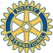 ROTARY CLUB OF BETHEL FOUNDATION CHARITABLE DONATION APPLICATIONPlease complete this application for support from the Rotary Club of Bethel Foundation, the charitable arm of the Bethel Rotary Club. Once the application has been evaluated, it will be voted on by the Board. If the project proposal is approved, we will invite you to provide periodic updates to Rotarians at our regular Tuesday morning meetings.Please mail or e-mail the completed application to the address at the bottom of the page. Thank you for the good work you do!Name of organization: Contact name:Address:Phone:	E-mail:Dollar amount requested:Other support requested:How will your organization use the Rotary Club Foundation support? Feel free to add additional pages or other attachments. We will consider factors such as the benefits to the community, the number of beneficiaries, coordination with other organizations, and the sustainability of the project.Rotary Club of Bethel Maine, PO Box 471, Bethel, ME 04217-0471 info@BethelRotary.org